The current Little League Rule Book will govern all play not specified below.GENERAL GUIDELINESLittle League is a program of service to youth that is geared to provide an outlet of healthy activity and training under good leadership in the atmosphere of wholesome community participation.  Reminder: this is a game.Majors is an All-Star eligible division; therefore, you must strictly adhere to the LL Green Book and Local Rules of Play to ensure players are in compliance with Little League International, District 16, and CLLL regulations.Players are assigned to teams via draft selection.  League age 11 and 12 years olds are eligible.Division and League Champions awarded at end of season.A registered and knowledgeable Adult Game Coordinator (AGC) is required by both teams. The home team AGC is to attend the plate conference before the game.Before a game is suspended for any reason other than weather, the home team must contact the President or Vice Presidents. Contact information can be found on CLLL’s website.CLLL does not honor or allow forfeits. If you find yourself in a situation where you cannot field enough players for a game, you must contact your respective Player Agent for assistance.There are NO on deck batters in Little League.Bat weights of any kind are prohibited.Managers and coaches must remain in the dugout during their team’s defensive time on the field.A registered volunteer (manager, coach, AGC, etc.) must remain in the dugout at all times when players are present.PLAYER PARTICIPATIONEach player must play at least every other defensive inning each game. No player may sit the bench for any consecutive innings. This only applies for the first 6 innings. Extra inning defensive lineups are at the discretion of the manager.  This rule does not apply when the 15 Run Rule or 10 Run Rule go into effect.Each team will use a continuous batting order that will include all players on the team roster present for the game.Late arrivals will be placed at the end of the original team batting order, regardless of time of arrival. Little League promotes player participation wherever possible.Every player should be given the opportunity to pitch at least one inning or three batters during the regular season. A waiver may be issued for a player based on discussion with Player Agents.A game may not be started with less than eight (8) players on each team.  (Rule 4.04, 4.16) Either team shall be given a 10-minute grace period from the SCHEDULED game time to field nine players. *If one team cannot field nine players by the end of the grace period, the game can be played with eight (8) players.*If the game is played with eight (8) players, an out will be recorded for the ninth (9th) position in the batting line-up each turn at bat.*There are no forfeits.In the event a manager is aware they are unable to field nine players prior to the game, a pool player call up may be activated via contacting the Player Agents. In the event you start a game with nine players and a player becomes injured, you may play with eight players (Rule 4.17.)  6.  If a player is being pulled off the bench, that player cannot be placed back on the bench until that respective player plays three (3) consecutive outs.7.  When a player is injured, becomes ill or must leave the game site after the start of the game, the team will skip over him/her when his/her time at bat comes up without penalty. If the injured, ill or absent player returns he/she is merely inserted into their original spot in the batting order and the game continuesBASE RUNNINGBase runners are not permitted to lead off from any base prior to a pitch crossing home plate.The base runner is permitted to leave the current base in an attempt to steal only after the pitch crosses home plate.If the umpire determines a base runner left a base early, the base runner will be sent back to the base he/she previously occupied.Pinch runners are not allowed as the league uses a continuous batting order.A “courtesy runner” for the catcher and/or pitcher of record when there are two (2) outs. The “courtesy runner” may be in the team’s batting order and must be the player in the batting order who made the last out.  Neither the pitcher nor the catcher is subject to removal from the lineup. The same courtesy runner may not run for both the pitcher and the catcher at any time during the game. A courtesy runner must be reported to the plate umpire.  (Rule 7.14 (b))THIRD STRIKE RULEPlease refer to Rule 6.05 in the LL Green Book for this rule in its entirety.
A batter is out when:1.  a third strike is legally caught by the catcher.2.  a third strike is not caught by the catcher and first base is occupied by a runner with 0 or 1 outs.A batter is NOT out and can attempt to advance to first base when:1. a third strike is not caught in flight by the catcher and first base is unoccupied by a runner with 0 or 1 outs.2. a third strike is not caught in flight by the catcher with 2 outs.Summary and Implementation: If the catcher drops the ball and it hits the ground, the batter may run to first if it is unoccupied with 0 or 1 out.  If the catcher drops the ball and it hits the ground, batter may run to first if it is occupied with 2 outs. 

BUNTING1.   A traditional bunt is allowed.   2.   No other types of bunts (slap, butcher boy, etc.) are permitted by CLLL.RUN LIMIT PER INNINGThere are no run limits per inning at this level of play.15 RUN RULEIf after three (3) innings, (two and one-half innings if the home team is ahead), one team has a lead of fifteen (15) runs or more, the manager of the team with the least runs shall concede the victory to the opponent.10 RUN RULEIf after four (4) innings, (three and one half if the home team is ahead), one team has a lead of ten (10) runs or more, the manager of the team with the least runs shall concede the victory to the opponent.
8 RUN RULEIf after five (5) innings, (four and one half if the home team is ahead), one team has a lead of eight (8) runs or more, the manager of the team with the least runs shall concede the victory to the opponent.TIME LIMITSThere is no time limit imposed on games at this level. However, if an umpire stops a regulation game due to weather or darkness and a full inning has not been completed, the official score will be from the last full inning.There are NO TIE GAMES.  If a game progresses due to a tie, there continues to be no run limits per inning.  Play continues until a winner is declared.PITCH COUNT RULESAll managers are required to enter all pitch counts into the CLLL website after each game.  This must be done before each team’s next game.  This will be checked by Player Agents regularly.Little League has implemented Pitch Count Restrictions for all pitchers. Allowable pitch count and required days of rest vary by age – please consult Regulation VI of the Little League Official Regulations for details. The manager must remove the pitcher when said pitcher reaches the limit for his/her age group as noted below, but the pitcher may remain in the game at another position:EXCEPTION: If a pitcher reaches the limit imposed in Regulation VI(c) for his/her league age while facing a batter, the pitcher may continue to pitch until any one of the following conditions occurs: 1. That batter reaches base; 2. That batter is put out; 3. The third out is made to complete the half-inning or the game.


NOTE: If a pitcher reaches 40 pitches while facing a batter, the pitcher may continue to pitch, and maintain their eligibility to play the position of catcher for the remainder of that day, until any one of the following conditions occurs: (1) that batter reaches base; (2) that batter is retired; or (3) the third out is made to complete the half-inning or the game. The pitcher would be allowed to play the catcher position provided that pitcher is moved, removed, or the game is completed before delivering a pitch to another batter. If a player delivers 41 or more pitches, and is not covered under the threshold exception, the player may not play the position of catcher for the remainder of that day.

Players will be allowed to enter the game from the bench to the position of pitcher. If the pitcher being replaced was not on the bench the previous inning, the player may be placed on the bench. If the manager, however, wants the player (pitcher being replaced) to remain in the game, a player not on the bench the previous inning must be chosen for the substitution.

(a) Any player on a regular season team may pitch. EXCEPTION: Any player who has played the position of catcher in four (4) or more innings in a game is not eligible to pitch on that calendar day.

(b) A player who played the position of catcher for three (3) innings or less, moves to the pitcher position, and delivers 21 pitches or more in the same day, may not return to the catcher position on that calendar day. EXCEPTION: If the pitcher reaches the 20-pitch limit while facing a batter, the pitcher may continue to pitch, and maintain their eligibility to return to the catcher position, until any one of the following conditions occur: (1) that batter reaches base; (2) that batter is retired; or (3) the third out is made to complete the half-inning or the game.

(c) The manager must remove the pitcher when said pitcher reaches the limit for his/her age group as noted below, but the pitcher may remain in the game at another position:

Pitchers league age 14 and under must adhere to the following rest requirements:
If a player pitches 66 or more pitches in a day, four (4) calendar days of rest must be observed.
If a player pitches 51 - 65 pitches in a day, three (3) calendar days of rest must be observed.
If a player pitches 36 - 50 pitches in a day, two (2) calendar days of rest must be observed.
If a player pitches 21 - 35 pitches in a day, one (1) calendar days of rest must be observed.
If a player pitches 1-20 pitches in a day, no (0) calendar day of rest is required.A calendar day is one full day as it is seen on a calendar. A calendar day begins at midnight and ends at midnight the following evening.Example: If a pitcher in the Little League Majors Division throws 66 pitches in a game on Saturday morning, that pitcher cannot pitch again until THURSDAY, when he/she has had four (4) calendar days of rest (Sunday, Monday, Tuesday and Wednesday). It makes no difference what time of day the pitcher pitched on Saturday, as the rest period does not begin until midnight that night.EXCEPTION: If a pitcher reaches a day(s) of rest threshold while facing a batter, the pitcher may continue to pitch until any one of the following conditions occurs: 1. That batter reaches base; 2. That batter is retired or 3. The third out is made to complete the half inning. The pitcher will only be required to observe the calendar day(s) of rest for the threshold he/she reached during that at-bat, provided the pitcher is removed before delivering a pitch to another batterBASEBALL BATS - Rule 1.10The bat must be a baseball bat which meets the USA Baseball Bat standard (USABat) as adopted by Little League. It shall be a smooth, rounded stick, and made of wood or of material and color tested and proved acceptable to the USA Baseball Bat standard (USABat).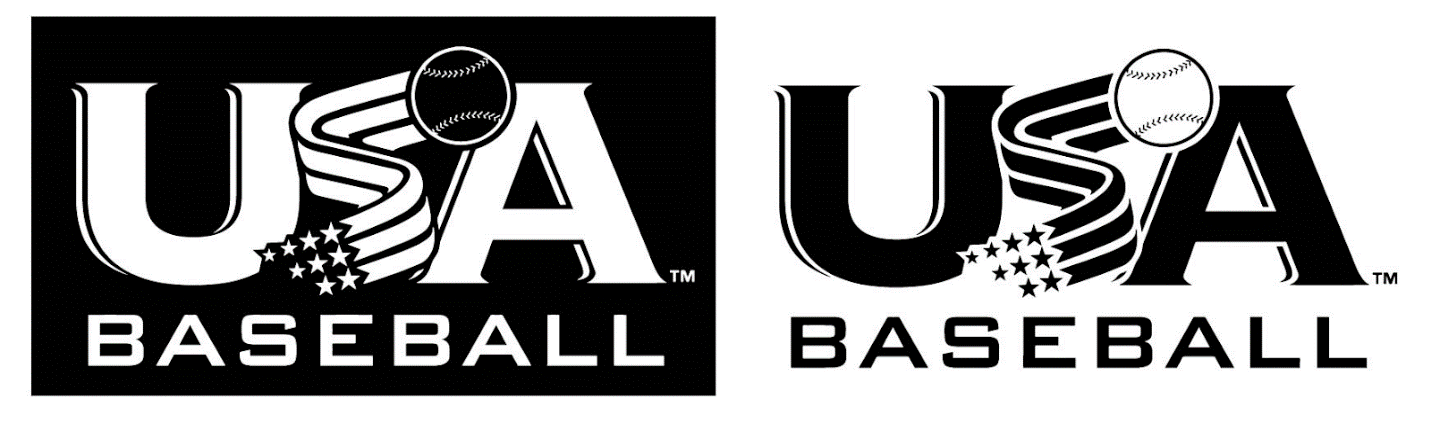 Non-wood and laminated bats used in the Little League (Majors) and below, Intermediate (50-70) Division, Junior League divisions, and Challenger division shall bear the USA Baseball logo signifying that the bat meets the USABat – USA Baseball’s Youth Bat Performance Standard. All BPF – 1.15 bats are prohibited.  The bat diameter shall not exceed 2⅝ inches for these divisions of play.It shall not be more than 33 inches in length; nor more than 2⅝ inches in diameter, and if wood, not less than fifteen-sixteenths (15/16) inches in diameter (7/8 inch for bats less than 30″) at its smallest part. Wood bats taped or fitted with a sleeve may not exceed sixteen (16) inches from the small end.NOTE: Solid one-piece wood barrel bats do not require a USA Baseball logo.PRE- AND POST-GAME ACTIVITYPlease also refer to the Field Maintenance Document for care of the fieldsat Good Times Park.The home team will sit in the first base dugout.The home team is responsible for putting out garbage cans with garbage bags.The home team shall have use of the field first, one hour before scheduled start of the game. The visiting team shall have access to one batting cage during that time. Their time is not to exceed 25 minutes.The visiting team shall have use of the field 35 minutes prior to scheduled game time. The home team shall have access to one batting cage during that time. Their time is not to exceed 25 minutes.Pre-game practice time between games shall be divided equally between home and visitor when consecutive games are played on the same field in the same day. Practice time shall not exceed 25 minutes if it will delay the start of the game beyond the scheduled start time.If adverse field conditions prohibit each team from getting 25 minutes of pre-game practice, then the remaining time shall be divided equally between the two teams, with the game starting at its regularly scheduled time.The last 10 minutes before game time shall be reserved for discussing ground rules with the umpire.Both teams are responsible for cleaning up the trash in both dugouts and around the field including spectator area, to include emptying garbage cans into dumpsters.TEAM RESPONSIBILITIESThe home team scorekeeper shall be the official scorer and is designated as the official pitch count recorder for each game.Both teams shall clean up the dugouts and spectator areas after each game. However, the home team has the final responsibility to ensure the cleanup has occurred. This includes putting garbage into dumpster and returning cans to storage shed.The home team is responsible for providing the game balls. A minimum of three new balls must be provided at the start of each game, as well as any additional balls throughout the game as required by the umpire.CODE OF CONDUCT CLLL is a recreational league that strives to create a safe and positive environment for all players, coaches and spectators. To that end we expect ALL participants to abide by the Codes of Conduct statement that were present and agreed to during registration. Additional actions, as seen fit by the CLLL Board of Directors may include: probation, suspension from practices, games or CLLL functions for the rest of the season; or expulsion from the League (without a refund). Managers and Coaches will be asked to provide the names of any parents who abuse umpires. Coaches who don’t cooperate may face a 1 game suspension for refusing to cooperate. Coaches, players, parents/guardians and spectators are: 1. Required to abide by an umpire or Adult Game Coordinator's or local administrative personnel’s decisions; and 2. Prohibited from throwing equipment or any other forceful action in a display of protest or disgust; and 3. Prohibited from verbally abusing an umpire for any decision or judgment; and 4. Prohibited from verbally abusing a player, a coach, umpire or spectator; and5. Prohibited from placing their hands upon, pushing, shoving or striking an umpire; or be guilty of physical attack as an aggressor upon any player, coach, umpire, spectator, local administrative personnel or school staff at any time. Conduct of players, coaches or spectators that is detrimental and contrary to CLLL’s Codes of Conduct can result in, but is not limited to, suspension from further participation for whatever period of time deemed reasonable and appropriate by the CLLL Board of DirectorsLeagueAgeMaximum Pitchesper Day11-1285